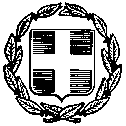 Οινόφυτα 15-11-2021Αρ. Πρωτ:503Θέμα: Πρόσκληση εκδήλωσης ενδιαφέροντος ταξιδιωτικών γραφείων για πραγματοποίηση  ημερήσιας εκδρομής  του Γυμνασίου Οινοφύτων.	Παρακαλούμε όσα ταξιδιωτικά γραφεία επιθυμούν να εκδηλώσουν ενδιαφέρον και να υποβάλλουν τις προσφορές τους σχετικά  με τη διδακτική επίσκεψη του Σχολείου μας. Η προσφορά κατατίθεται  στο Σχολείο.    Η Δ/ντρια   του Σχολείου                				  ΝΟΤΗ ΑΛΕΞΑΝΔΡΑ ΠΕ02                                                        1ΣΧΟΛΕΙΟΓΥΜΝΑΣΙΟ ΟΙΝΟΦΥΤΩΝ2ΠΡΟΟΡΙΣΜΟΣ/ΟΙ  - ΗΜΕΡΟΜΗΝΙΑ ΑΝΑΧΩΡΗΣΗΣ ΚΑΙ ΕΠΙΣΤΡΟΦΉΣΠΛΑΝΗΤΑΡΙΟ ΑΝΑΧΩΡΗΣΗ 15-12-20201 ΩΡΑ 08:20 ΕΠΙΣΤΡΟΦΗ 15-12-2021 ΩΡΑ 13:403ΠΡΟΒΛΕΠΟΜΕΝΟΣ ΑΡΙΘΜ. ΣΥΜΜΕΤΕΧΟΝΤΩΝ (μαθητές / καθηγητές)80 μαθητές και 3 καθηγητές ως συνοδοί.4ΜΕΤΑΦΟΡΙΚΟ/Α ΜΕΣΟ/Α – ΠΡΟΣΘΕΤΕΣ ΠΡΟΔΙΑΓΡΑΦΕΣΛεωφορείο με όλες τις προβλεπόμενες προδιαγραφές. 6ΛΟΙΠΕΣ ΥΠΗΡΕΣΙΕΣ (πρόγραμμα,  παρακολούθηση εκδηλώσεων, επίσκεψη χώρων,)Άφιξη ΠΛΑΝΗΤΑΡΙΟ 10:00 . Αναχώρηση 12:30  Άφιξη στο σχολείο 13.4010ΣΥΝΟΛΙΚΗ ΤΙΜΗ ΜΕΤΑΚΙΝΗΣΗΣ (συμπερ. ΦΠΑ)ΝΑΙ 11ΚΑΤΑΛΗΚΤΙΚΗ ΗΜΕΡΟΜΗΝΙΑ ΚΑΙ ΩΡΑ  ΥΠΟΒΟΛΗΣ ΠΡΟΣΦΟΡΑΣΠΕΜΠΤΗ 18-11-2021 και ώρα 10:00